1. SVI ZNAMO DA TUŽAKANJE NIJE LIJEPO. PROČITAJ U TABLICI KAKO RAZLIKUJEMO TUŽAKANJE OD TRAŽENJA POMOĆI ZA ODREĐENE SITUACIJE. 2. NA SLJEDEĆOJ STRANICI POKUŠAJ USMENO RAZVRSTATI ŠTO JE TUŽAKANJE, A ZA ŠTO ZAPRAVO TREBAŠ ZATRAŽITI POMOĆ. 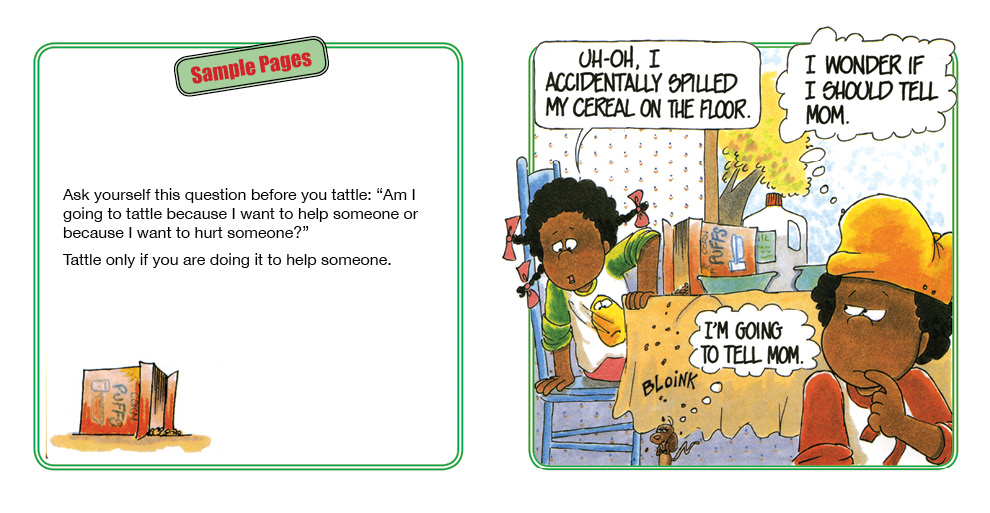 TUŽAKANJETRAŽENJE POMOĆIŽELIMO NEKOGA  UVALITI U PROBLEMEŽELIMO NEKOGA IZVUĆI IZ PROBLEMANIJE OPASNA SITUACIJAOPASNA SITUACIJAMOGU RIJEŠITI SAMTREBAM POMOĆ RODITELJA ILI UČITELJATUŽAKANJE TRAŽENJE POMOĆIMARTA NIJE NAPISALA DOMAĆU ZADAĆU.LEO SE POPEO NA OGRADU I PAST ĆE.MARKO MI JE REKAO DA MU DONESEM NOVCE ILI ĆE ME ISTUĆI.SUZANA JE RAZLIJALA SOK PO STOLU.